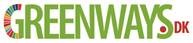 PRESSEMEDD., 14. juli 2022Himmelhop med Rytmetrolden Annog Snitte-Mads fra StjærRytmetrolden Ann kommer sejlende fra Samsø og Snitte-Mads pakker sit hyggelige værksted udFamiliefestivalen Himmelhop på Himmelbjerget handler om leg, udfoldelse og livsglæde, og det bliver der sat en farverig streg under, når Rytmetrolden Ann fra Samsø tænder for musikken på Plænen på Himmelbjerget tirsdag 26. juli. Så skal der nemlig leges og danses og hulahoppes for fuld gas.Anns koncert er mest for børn, men som hun siger: Dem, der var børn for længe siden, må også gerne være med.- Voksne må altså gerne komme med ifølge med børn, smiler Annette Krogsøe fra Greenways.dk, som arrangerer Himmelhop. Hun opfordrer alle til at tage et tæppe med under armen.Når rytmerne klinger af, kan man fortsætte feriedagen med et besøg i ”Museum Jorn på hjul”, som holder klar ved siden af Ørneboden. I museets sommertrailer er der masser af malegrej, så man kan bare kaste sig ud i de kunstneriske eksperimenter. Torsdag 28.  juli runder Snitte-Mads årets Himmelhop af med nogle dejlige timer i snitteværkstedet på Plænen. Kom og snit en Himmelhop-fugl, en listig ræv eller måske en ske (hvis du er 10 år+). Det koster kun 20 kr. at snitte sin helt egen træsouvenir.Familiefestivalen Himmelhop arrangeres af Greenways.dk og Boderne på Himmelbjerget med støtte fra Skanderborg Kommune og et sponsorat fra Ry Borgerforening.Se hele programmet på www.greenways.dk Ring gerne til Annette/Greenways.dk på 20315094 eller Max/Boderne på 27628917 eller Sidse/ Museum Jorn på 28698461, hvis I vil vide mere